FORMULARIO DE QUEJAS DE EMPLEADOS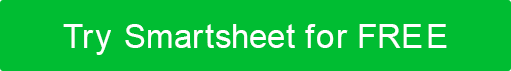 
Conserve una copia de este formulario para sus propios registros.  Como reclamante, su firma a continuación indica que la información que ha proporcionado en este formulario es veraz. INFORMACIÓN SOBRE EL RECLAMANTENOMBRE DEL EMPLEADOFECHA DE ENVÍO DEL FORMULARIOTÍTULO DEL TRABAJOID DE EMPLEADODIRECCIÓN POSTAL DEL DOMICILIO DEL EMPLEADODIRECCIÓN POSTAL DEL LUGAR DE TRABAJODETALLES DEL EVENTO QUE CONDUCE A LA QUEJAFECHA, HORA Y LUGAR DEL EVENTOTESTIGOS si correspondeRELATO DEL EVENTOVIOLACIONESProporcione una descripción detallada de la ocurrencia.  Incluya los nombres de cualquier persona adicional involucrada.  Proporcione una lista de las políticas, procedimientos o pautas que considere que se han violado en el evento descrito. SOLUCIÓN PROPUESTAFIRMASFIRMASNOMBRE DEL EMPLEADOFIRMA DEL EMPLEADOFIRMA DEL EMPLEADOFECHARECIBIDO POR: NOMBRE IMPRESOFIRMA DEL DESTINATARIOFIRMA DEL DESTINATARIOFECHARENUNCIACualquier artículo, plantilla o información proporcionada por Smartsheet en el sitio web es solo para referencia. Si bien nos esforzamos por mantener la información actualizada y correcta, no hacemos representaciones o garantías de ningún tipo, expresas o implícitas, sobre la integridad, precisión, confiabilidad, idoneidad o disponibilidad con respecto al sitio web o la información, artículos, plantillas o gráficos relacionados contenidos en el sitio web. Por lo tanto, cualquier confianza que deposite en dicha información es estrictamente bajo su propio riesgo.